     	                                                                                 		     September 2017                              		                             									 	         					   					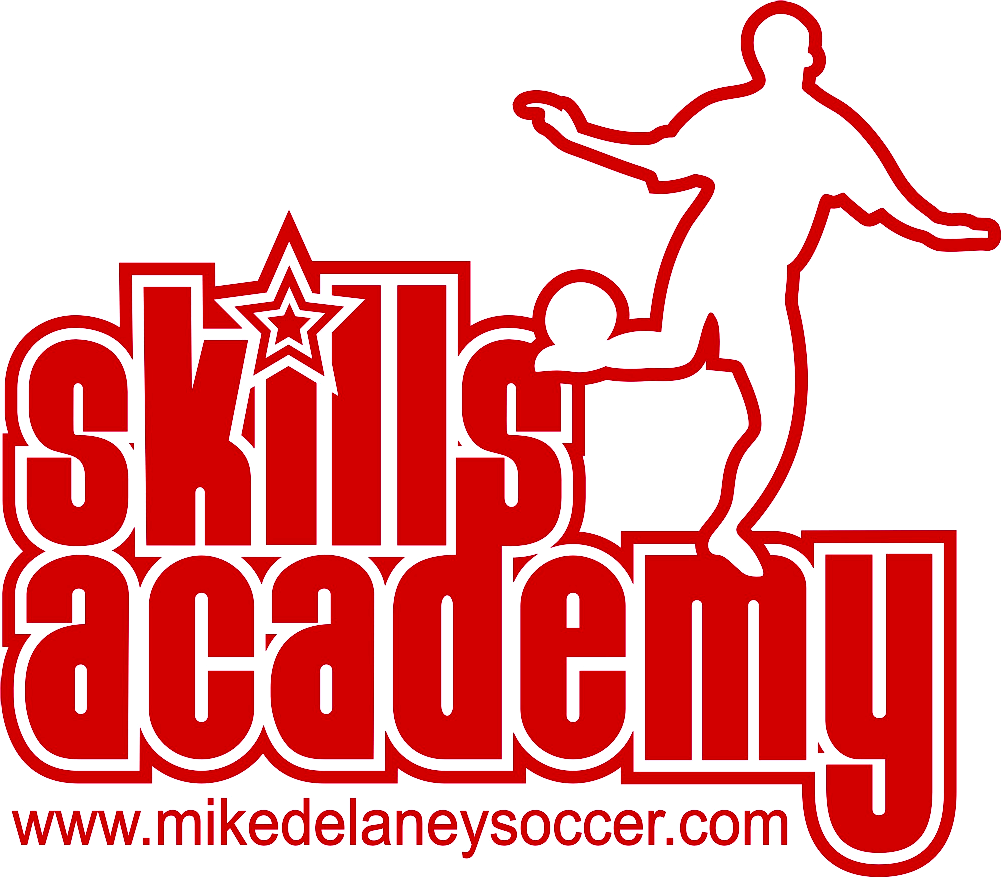 Dear Parent, We hope that you had a very enjoyable summer.The Skills Academy after school club is back for the Autumn Term 2017! *Fun warm ups *Technical practice *Mini Matches *Certificates for every childFocus this term is ‘Skill Factor’ coaching: Dribbling, 1v1 moves, Control, Passing, Shooting.Farnborough Primary School Autumn Term 2017                                                                        School Years 1 – 6                                                                         Time:			           3.25pm – 4.25pm	              		 Start Date                                      Monday 11th Sept 2017		 Break Half Term: No Session     Monday 23rd Oct 2017 End Date:		           Monday 27th Nov 2017	                           Price:			           £60.50 	                                                                                                            Duration:                                       11 WeeksTO BOOK, CHOOSE AN OPTION BELOW:Telephone the office on 01689 828385 between 09.30 – 16.00 Monday to Friday with details of your credit or debit card and your child’s information as detailed below.  Please note that all phone bookings must be guaranteed by a credit or debit card.BACS Payment Make a payment directly to our account online. Bank: HSBC, Account: 71471929, Sort code: 40-35-30PLEASE ENSURE YOU PUT YOUR CHILD’S NAME AND SCHOOL AS A REFERENCE OTHERWISE WE WILL BE UNABLE TO ALLOCATE THE PAYMENT. Please remember to e-mail info@skilllsacademyltd.com to notify us that you have made payment along with your child’s full name, School and year group. If you make an online payment when a course is already full, we will refund your payment in full and add your child to the waiting list. ANY PAYMENTS SENT TO THE SCHOOL OFFICE WILL NOT BE REGISTERED                                                                                             …………………………………………………………………………………………………………………………………………………………………JOIN A SOCCER SATURDAY SESSION!  No need to book.Warren Road School 10-.00-11.30 am £5.50 Cloonmore Avenue entranceSt Philomena’s School 10.00-11.30am £5.00 Stanton CloseHarris Academy Leisure Centre, Tintagel Rd 10.00-11.30am £5.50Darrick Sports Centre, Lovibonds Ave 10.30 am-12.00pm £5.50Walnuts Leisure Centre (12.30-2.00pm £4.90 mem/£5.90 non mem),Goalkeeper sessions - Darrick Sports £7.50 per session (9.00am - 10.30am ages 6-11) (10.30am - 12.00pm ages 11-16). Session for older players at Harris (Priory) Leisure Centre (11-15yrs) 10-11.30am £5.50